Сумська міська радаVІІІ СКЛИКАННЯ XXXVII СЕСІЯРІШЕННЯвід  23 лютого  2023 року №  3545 – МРм. СумиВраховуючи рішення Виконавчого комітету Сумської міської ради                         від 22.02.2023 № 66 «Про внесення на розгляд Сумської міської ради питання «Про стан виконання рішення Сумської міської ради від 26 січня 2022 року                       № 2705 – МР «Про Програму економічного і соціального розвитку Сумської міської   територіальної громади на 2022 рік та основні напрями розвитку на 2023 - 2024 роки», за підсумками 2022 року», керуючись статтею 25 Закону України «Про місцеве самоврядування в Україні», Сумська  міська рада ВИРІШИЛА:Виконавець: Світлана ЛИПОВА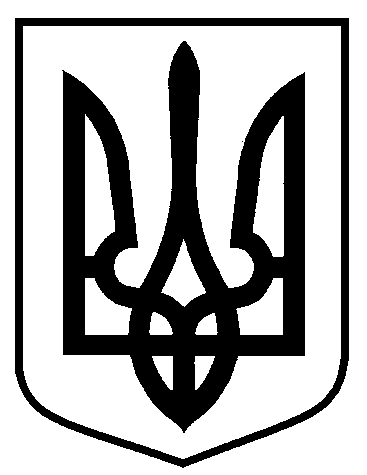 Про стан виконання рішення Сумської міської ради від  26  січня 2022   року №  2705 - МР «Про Програму економічного і соціального розвитку Сумської міської   територіальної громади на 2022 рік та основні напрями розвитку на   2023 - 2024 роки»,  за підсумками 2022 року1. Інформацію директора Департаменту фінансів, економіки та інвестицій Сумської міської ради (Світлана ЛИПОВА) про стан виконання рішення Сумської міської ради від 26 січня 2022 року №  2705 - МР «Про Програму економічного і соціального розвитку Сумської міської територіальної громади на 2022 рік та основні напрями розвитку на 2023 - 2024 роки»,  за підсумками 2022 року взяти до відома (додається).Сумський міський голова					    Олександр ЛИСЕНКО